»HENGAJ« Z NAMI!Na Društvu za preventivno delo pripravljamo počitniške aktivnosti za najstnice in najstnike stare od 13 do 15 let. Pričakujete lahko pester program delavnic o različnih najstniških temah, kjer bo prostor za debato in izmenjavo mnenj, pa tudi druge zanimive aktivnosti in ustvarjalna doživetja. Poskrbeli bomo, da bo čas, ki ga boste preživeli z nami, zabaven, koristen ter poučen. Ponuja se torej odlična priložnost za spoznavanje novih prijateljev ter pridobivanje novih znanj in izkušenj! Program bomo izvajali v dveh terminih:1. termin: 8.7. – 12.7. 2019 (pon – pet; 10h – 14h)2. termin: 26.8. – 30.8. 2019 (pon – pet; 10h – 14h)KJE?  Grablovičeva 28, Ljubljana - Vodmat  (prostori Službe za lokalno samoupravo, MOL).Program je BREZPLAČEN!Število mest je omejeno, zato pohitite s prijavo!Rok za prijavo je 2.7.2019 za 1. termin ter 20.8.2019 za 2. termin. Prijavnico in tedenski program aktivnosti bomo objavili na naši spletni strani www.drustvo-dpd.Prijavnico lahko pošljete po navadni pošti, e-pošti ali skenirano po faksu na zgornje naslove.Da bo še bolj zabavno, povabi zraven še prijatelja_ico in »HENGAJ« Z NAMI! Program finančno podpirajo: Ministrstvo za delo, družino, socialne zadeve in enake možnosti RS, Ministrstvo za zdravje RS ter Mestna občina Ljubljana.  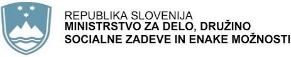 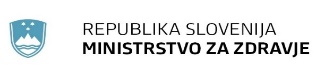 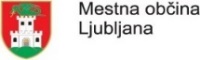 PRIJAVNICAIme in priimek otroka: _______________________________________________________________________________________________Ulica in hišna številka:___________________________________________________ Poštna št.  in kraj:______________________________Letnica rojstva:___________      Osnovna šola:____________________________________________________________________________ Prijava za termin: 1. termin: 8.7. – 12.7.    2. termin: 26.8. – 30.8. (ustrezno obkrožite)Ime in priimek starša oz. skrbnika:______________________________________________________________________________________Telefonska številka (na katero boste dosegljivi v času delavnic):________________________________________________________________ E-pošta (za podrobnejše informacije o izvedbi programa):___________________________________________________________________Soglasje staršev ali skrbnikovS podpisom soglašam, da se moj otrok udeleži zgoraj omenjenih aktivnosti in da se v spremstvu izvajalcev lahko aktivno vključuje v vse organizirane aktivnosti, ki se bodo odvijale v okviru projekta. Zavezujem se, da bom Društvo za preventivno delo pravočasno obvestil/a, v kolikor se moj otrok določene aktivnosti ne bo udeležil.Podpisani DOVOLJUJEM/ NE DOVOLJUJEM (ustrezno obkrožite), da mojega otroka med izvedbo počitniškega programa fotografirate ali avdio-vizualno snemate za potrebe Društva za preventivno delo (promocija, objave na spletu, promocijski material). Soglašam, da lahko organizator obdeluje osebne podatke, podane ob prijavi, le za namen organizacije počitniškega programa. Osebni podatki se hranijo do konca izvedbe počitniškega programa.Datum: _______________ 				Podpis starša oz. skrbnika: ________________________________________